(pieczęć wykonawcy)OFERTAW odpowiedzi na ogłoszenie Gminy Gubin w trybie zapytania ofertowego na wykonanie pełnobranżowej dokumentacji PFU dla zadania pn.: „Budowa sieci wodociągowej wraz 
z przyłączami w m-ci Kozów i Luboszyce oraz modernizacja SUW w m-ści Sękowice – Gmina Gubin” składam/y niniejszą ofertę oświadczając, że akceptujemy w całości wszystkie warunki zawarte w zapytaniu ofertowym. Nazwa wykonawcy:.................................................................................................................................. Adres: .......................................................................................................................................................Tel/ Fax: .......................................................................................................................................................e-mail: .......................................................................................................................................................REGON:................................................................ NIP:............................................................................Oferujemy/oferuję wykonanie w/w przedmiotu zamówienia zgodnie z warunkami zapytania ofertowego za kwotę……………………………………………………….. zł netto  w tym VAT ………………. %Łącznie wynagrodzenie brutto za wykonanie przedmiotu zamówienia: ……………………złSłownie: ………………………………………………………………….…………………….Jest to łączna cena ofertowa przygotowana zgodnie z wymogami zapytania ofertowego z wszystkimi opłatami koniecznymi do zakończenia realizacji zamówienia. 1. Oświadczamy, że:1)	zapoznałem/zapoznaliśmy się z opisem przedmiotu zamówienia i nie wnoszę/wnosimy do niego zastrzeżeń,2)	zawarte w „zapytaniu ofertowym" warunki udzielenia zamówienia akceptuję/akceptujemy i nie wnoszę/wnosimy do niego zastrzeżeń oraz, że zdobyłem/zdobyliśmy wszelkie konieczne informacje niezbędne do przygotowania oferty, oraz zobowiązuję/zobowiązujemy się w przypadku wyboru mojej/naszej oferty do realizacji przedmiotu zamówienia na w/w warunkach,3)	zawarte w „zapytaniu ofertowym" prace należą do zakresu mojej/naszej działalności i zawodowo trudnię/trudnimy się wykonywaniem takich prac oraz, że dysponuje/my odpowiednią wiedzą i umiejętnościami oraz wystarczającymi środkami do wykonania niniejszej umowy oraz, że wykonam/y ją z zasadami wiedzy technicznej i należytą starannością oraz zgodnie z obowiązującymi przepisami i normami,2. Oświadczam, że będę dysponował przynajmniej jedną osobą do wykonania zamówienia:  	Oświadczam, że wykonałem następujące usługi w zakresie wykonania PFU-u: (Wykonawca wykonał, co najmniej 1 usługę polegającą na wykonaniu programu funkcjonalno - użytkowego )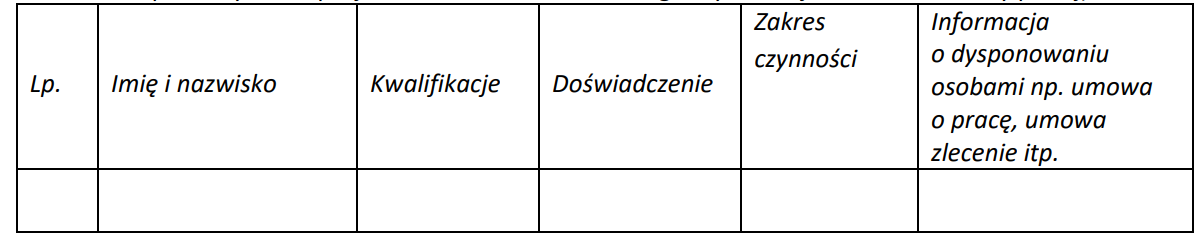 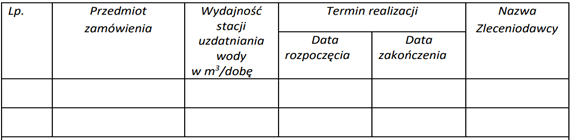 Ponadto: 1) Oświadczamy, że zapoznaliśmy się z Zapytaniu ofertowym i nie wnosimy do niej zastrzeżeń oraz przyjmujemy warunki w niej zawarte. 2) Oświadczamy, że uważamy się związani niniejszą ofertą przez okres 30 dni licząc od terminu składania ofert. 3) Zobowiązujemy się w przypadku wyboru naszej oferty do zawarcia umowy w miejscu i terminie określonym przez zamawiającego. 4) Prawdziwość powyższych danych potwierdzam własnoręcznym podpisem świadom odpowiedzialności karnej z art. 297 kodeksu karnego..............................                                                  ..................................................................                (miejscowość) (data)                                             (podpis oraz pieczęć wykonawcy)Oświadczam, że wypełniłem obowiązki informacyjne przewidziane w art. 13ust. 1 i 2 RODO wobec osób fizycznych, od których dane osobowe bezpośrednio lub pośrednio pozyskałem w celu ubiegania się o udzielenie zamówienia publicznego w niniejszym postępowaniu..............................                                                  ..................................................................(miejscowość) (data)                                                    (podpis oraz pieczęć wykonawcy)